UCHWAŁA NR ……./………/20Rady Miejskiej RADZYNIA CHEŁMIŃSKIEGO                                                            z dnia ………………. 2020 r.w sprawie przyjęcia Gminnego  Programu Wspierania Rodziny w Gminie Mieście i Gminie Radzyń Chełmiński  na lata 2020-2022.Na podstawie art. 18 ust.2 pkt 15 ustawy z dnia 8 marca 1990 r. o samorządzie gminnym                            (Dz. U. z 2019 r. poz.506 z późn. zm.), art. 176 pkt 1 oraz art. 179 ust. 2 ustawy z dnia 9 czerwca 2011 r. o wspieraniu rodziny i systemie pieczy zastępczej (Dz. U. 2019 poz. 1111 z późn. zm.) uchwala się, co następuje: § 1. Uchwala się Gminny Program Wspierania Rodziny w Gminie Mieście i Gminie Radzyń Chełmiński na lata 2020-2022, stanowiący załącznik do niniejszej uchwały. § 2. Wykonanie uchwały powierza się Burmistrzowi .§ 3. Uchwała wchodzi w życie z dniem podjęcia. Przewodniczący Rady MiejskiejJan Michaliszyn UzasadnienieGminny Program Wspierania Rodziny na lata 2020-2022 opracowano zgodnie z art. 176 pkt 1 ustawy z dnia 9 czerwca 2011r. o wspieraniu rodziny i systemie pieczy zastępczej (Dz. U. 2019 poz. 1111 z późn.zm.), w myśl którego do zadań własnych gminy należy opracowanie i realizacja                        3-letnich programów wspierania rodziny. Zgodnie z art. 179 ust. 2 ustawy rada gminy biorąc pod uwagę potrzeby związane z realizacją zadania z zakresu wpierania rodziny uchwala gminne programy wspierania. Poprzedni program został opracowany na lata 2017-2019. W związku z powyższym, podjęcie uchwały w sprawie uchwalenia Gminnego Programu Wspierania Rodziny na lata 2020-2022 jest w pełni uzasadnione. Przewodniczący Rady Miejskiej  Jan MichaliszynZałącznik do Uchwały Nr…………..								Rady Miejskiej 								Radzynia Chełmińskiego z dnia…………………..GMINNY PROGRAM WSPIERANIA RODZINYNA LATA 2020 - 2022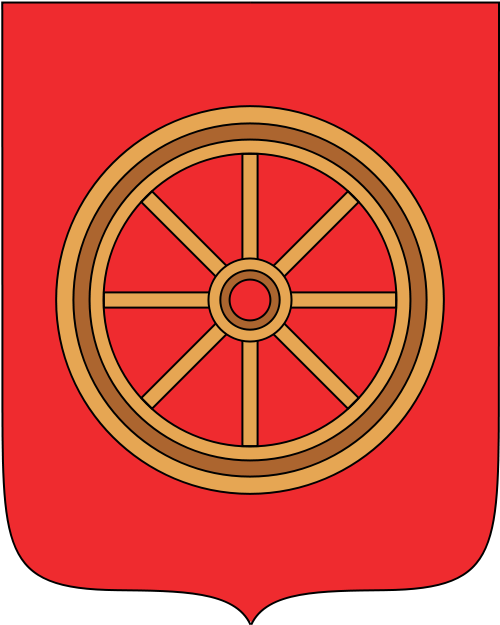 Radzyń Chełmiński 2020r.Gminny Program Wspierania Rodziny w Gminie Mieście i Gminie Radzyń Chełmińskina lata 2020-2022Wprowadzenie i podstawy prawne.Program Wspierania Rodziny w Gminie Mieście i Gminie Radzyń Chełmiński  został opracowany na lata 2017 – 2019, został przyjęty uchwałą Nr XXIV/201/17 Rady Miejskiej Radzynia Chełmińskiego z dnia 29.03.2017r. i stanowi samodzielny program, służący wspieraniu rodziny przeżywającej trudności                    w wypełnianiu funkcji opiekuńczo – wychowawczej. Opracowanie i realizacja 3 – letnich gminnych programów wspierania rodziny należy do zadań własnych gminy. Obowiązek ten wynika z art. 176 ustawy z dnia 09 czerwca 2011r. o wspieraniu rodziny i systemie pieczy zastępczej. W związku z zakończeniem okresu realizacji obowiązującego programu, należało opracować kolejny      na następne lata. Założeniem programu jest wspieranie rodzin w trzech obszarach: obszar opiekuńczo –wychowawczy, obszar socjalno-bytowy, obszar społeczny. Program zakłada kontynuację działań profilaktycznych, interwencyjnych, pomocowych i terapeutycznych na rzecz rodzin  poprzez doskonalenie metod pracy z rodziną oraz wprowadzanie nowych form   pomocy rodzinie  w zależności od potrzeb. Rodzina jest podstawową komórka społeczną oraz naturalnym środowiskiem rozwoju, które                            ma największy wpływ  na osobowość  wszystkich jej członków w każdej sferze życia.                                                      To rodzina przekazuje dziecku swój system wartości i tradycje. Ukierunkowuje jego dalszą aktywność    i rozwój. Zatem niezmiernie ważne jest, aby rodziny prawidłowo funkcjonowały wypełniając swoje zadania, zapewniając dzieciom właściwą opiekę  i stabilne warunki do harmonijnego rozwoju. Wychowanie młodego człowieka to proces wymagający zaangażowania, cierpliwości i troski, a co za tym idzie  autentycznej obecności w życiu dziecka. Rodzina od zawsze nieustannie podlegała i podlega różnorakim przemianom, m.in. demograficznym, społecznym czy kulturowym.                                                                   W związku  z powyższym, niezwykle istotne jest otoczenie rodziny należytą  uwagą i troską oraz odpowiednim wsparciem. W sytuacji pojawienia się dysfunkcji w rodzinie  konieczne jest podejmowanie przez instytucje i służby społeczne określonych działań naprawczych i objęcia rodzin  wszechstronną pomocą , tak by dzieci  mogły wychowywać  się i dorastać  w swojej naturalnej rodzinie. Obowiązek wspierania rodziny przeżywającej trudności   w funkcjonowaniu spoczywa na jednostkach samorządu terytorialnego oraz organach administracji rządowej. Obowiązek ten jest realizowany                       w szczególności we współpracy ze środowiskiem lokalnym, sądami i organami pomocniczymi, policją instytucjami oświatowymi, podmiotami leczniczymi, a także kościołem oraz organizacjami społecznymi.Odbiorcami Programu są rodziny z dziećmi, które  zamieszkują na terenie Miasta i Gminy Radzyń Chełmiński, borykające się z różnorodnymi trudnościami, które samie nie sią w stanie pokonać , a także rodziny z których dzieci zostały umieszczone w pieczy zastępczej  a rodziny wyraziły chęć współpracy na rzecz odzyskania opieki nad dzieckiem i jego powrotem  do domu rodzinnego.		Podstawa Prawna Zadania  dotyczące wspierania rodziny  opisane są przede wszystkim w ustawie o wspieraniu rodziny                   i systemie pieczy zastępczej  z dnia 9 czerwca 2011r. Oprócz  w/w ustawy, działania  dotyczące wspierania rodziny regulowane są także w innych aktach prawnych obowiązujących, w tym                                      w szczególności:-ustawa z dnia 25 lutego 1964  kodeks rodzinny i opiekuńczy,-ustawy z dnia 8 marca 1990 r. o samorządzie gminnym,-ustawy z dnia 12 marca 2004r.o pomocy społecznej,-ustawy z dnia 29 lipca 2005r.o przeciwdziałaniu przemocy w rodzinie ,-ustawy z dnia 28 listopada  2003r.o świadczeniach rodzinnych,-ustawy z dnia 11 lutego 2016r. o pomocy państwa w wychowaniu dzieci,-ustawy z dnia 4 listopada 2016r.o wspieraniu kobiet w ciąży i rodzin ,,Za życiem”,-ustawy z dnia 26 października 1982r. o wychowaniu w trzeźwości i przeciwdziałaniu alkoholizmowi, -ustawa z dnia 29 lipca  2005r. o przeciwdziałaniu narkomanii ,-Konstytucji Rzeczypospolitej Polskiej  z dnia 2 kwietnia 1997r.-Strategia rozwiązywania problemów społecznych na  terenie Gminy Miasto i Gminy Radzyń     Chełmiński  na lata 2014 -2020 z dnia 28 marca 2014r.Diagnoza Program Wspierania Rodziny w Gminie Miasto i Gminie Radzyń Chełmiński  przygotowano w oparciu  o diagnozę  sytuacji społeczno –demograficznej oraz analizę  danych o rodzinach objętych wsparciem przez tut. Ośrodek Pomocy Społecznej. Gminę Miasto i Gminę Radzyń Chełmiński  zamieszkuje  4686 mieszkańców (stan na dzień 31.12.2019r.).Na terenie miasta i gminy Radzyń Chełmiński znajduje się Urząd Miasta i Gminy, Zespół Szkół , Miejsko – Gminny Ośrodek Pomocy Społecznej, Posterunek Policji, Samodzielny Publiczny Zakład Opieki Zdrowotnej, Miejsko –Gminna Biblioteka Publiczna,                              Punkt Informacyjno–Konsyltacyjny. Główną instytucją udzielająca  rodzinom wsparcia jest Miejsko – Gminny Ośrodek Pomocy Społecznej. Z rozeznanej sytuacji wynika, iż w ostatnich latach liczba ludności pobierających świadczenia z systemu pomocy społecznej w stosunku do ogólnej liczby ludności ma tendencję spadkową. Można przypuszczać, że ma to związek z poszerzeniem kręgu rodzin  objętych świadczeniami  społecznymi jak świadczenie wychowawcze (500 plus).Dane będące w posiadaniu M-GOPS  pokazują, że problemami najczęściej występującymi                                       w rozeznanych środowiskach przez pracowników M-GOPS są to: bezrobocie, ubóstwo, alkoholizm, długotrwała lub ciężka choroba ,niepełnosprawność.Na terenie Miasta i Gminy mieszkają również osoby w podeszłym wieku i niepełnosprawne.                      Znaczna część osób niepełnosprawnych pozostaje  głównie pod opieka i wsparciem rodzin.                                    M-GOPS zabezpiecza ten obszar realizując usługi opiekuńcze.Pomoc w tej formie przysługuje osobie, która  z  powodu wieku, choroby  lub innej przyczyny wymaga pomocy  innych osób a jest jej pozbawiona. Usługi opiekuńcze  obejmują  pomoc w zaspokajaniu  codziennych potrzeb życiowych                    w szczególności  takich jak: sporządzanie posiłków, robienie zakupów, sprzątanie, pomoc                                        w utrzymaniu higieny osobistej, umawianie wizyt lekarskich ,załatwianie spraw urzędowych                                    i bieżących, organizowanie wolnego czasu. Z diagnozy lokalnej wynika także że znaczna część rodzin ma problemy  w sprawach opiekuńczo wychowawczych, prowadzenia gospodarstwa domowego oraz rodziny z problemem  przemocy                           w rodzinie.Bezradność w sprawach opiekuńczo –wychowawczych i prowadzenia  gospodarstwa domowego jest  jedna  z przyczyn zwracania się o pomoc. Połączenie różnego rodzaju  niewydolności  ze strony rodziców, brak podstawowych umiejętności  opiekuńczo –wychowawczych  powoduje niejednokrotnie  nawarstwienie się  problemów związanych z  wychowaniem potomstwa. Dlatego, istotne jest  kontynowanie działań  na rzecz wsparcia dziecka i rodzin z trudnościami  opiekuńczo -  wychowawczymi. Stąd też w ustawie z dnia 9 czerwca 2011r. o wspieraniu rodziny i systemie pieczy zastępczej pojawiło się  nowe pojęcie,, asystenta rodziny. Osoba, która zgodnie z zapisami ustawy  ma działać   w niewydolnych wychowawczo  i opiekuńczo  środowiskach rodzinnych. Zadaniem asystenta rodziny jest szeroko rozumiane wsparcie  rodziny  w przezwyciężaniu  trudności opiekuńczo- wychowawczych. Główną rolą jest  towarzyszenie rodzinie, jej motywowanie, szukanie innych rozwiązań  sytuacji problemowych  budowanie poczucia sprawczości i odpowiedzialności  za własne życie, jaki i przyszłości dzieci , motywowanie do podejmowanie działań  do tej pory uznawanych  przez rodziny za niemożliwe  do osiągnięcia. Za sukcesy i efekty wspólnej pracy  odpowiedzialna jest rodzina poprzez swoje zaangażowanie  i pozytywne  współdziałanie.  Długość pracy asystenta z rodziną  jest zależna od potrzeb rodziny, a zgoda rodziny na współpracę  jest podstawowym  gwarantem sukcesu.  Od roku 2017 -2019 w gminie zatrudniony był 1 asystent rodziny  w zadaniowym systemie czasu pracy. Elastyczny czas pracy asystenta pozwolił być z rodziną  zgodnie z jej potrzebami. Gmina co roku przystępuje do programu ogłaszanego przez Ministerstwo Rodziny, Pracy i Polityki Społecznej „Program asystent rodziny i koordynator rodzinnej pieczy zastępczej”, w ramach którego otrzymuje dofinansowanie do wynagrodzenia asystenta rodziny.Tabela 1Liczba rodzin z dziećmi objętych wsparciem asystenta rodziny w latach 2017-2019.Ustawa  o wspieraniu  rodziny i systemie pieczy zastępczej  stanowi, że w przypadku niemożności  zapewnienia dziecku  opieki i wychowania przez rodziców, zostaje ono umieszczone w pieczy zastępczej. Umieszczenie dziecka  w pieczy zastępczej następuje głównie na podstawie orzeczenia Sądu. Piecza zastępcza może być sprawowana  w formie rodzinnej oraz instytucjonalnej. Tabela 2.Liczba dzieci umieszczonych w rodzinnej pieczy zastępczej.Na przestrzeni kilku lat liczba dzieci  przebywających  w pieczy zastępczej kształtuje się na podobnym poziomie. Ze względu  na długotrwałe przebywanie dzieci  w rodzinie zastępczej i stworzenie tam  odpowiednich warunków do funkcjonowania nie jest możliwy powrót dzieci do rodziców biologicznych.  Dzieci przebywające w  pieczy zastępczej  otrzymują fachowa  pomoc, oraz wsparcie w pokonywaniu bieżących trudności  jak również uporządkowanie  emocji, uczuć  w obszarze  relacji rodzinnej, rówieśniczej. Mają bezpieczne, stabilne  środowisko, wspierające je w rozwój.W celu opracowania Programu Wspierania rodziny na lata 2020-2022 dla  Gminy Miasta i Gminy Radzyń Chełmiński dokonano analizy SWOT i posegregowano  posiadane informacje  na cztery grupy: słabe strony, mocne strony, szanse i zagrożenia.Analiza SWOTAdresaci programu.Program wspierania rodziny adresowany jest do rodzin z terenu Gminy Miasta i Gminy Radzyń Chełmiński ,które doświadczają  trudności w wypełnianiu funkcji opiekuńczo – wychowawczych,                   z problemem ubóstwa, przemocy, zagrożonych umieszczeniem dzieci w pieczy zastępczej. Cele i działania programu.Cel główny programu: Tworzenie warunków sprzyjających wspieraniu rodziny i jej prawidłowego funkcjonowania. Cele szczegółowe: 1. Wspieranie rodziny w wychowaniu dziecka oraz w prawidłowym pełnieniu funkcji opiekuńczo – wychowawczej w celu zapobiegania sytuacjom kryzysowym. 2. Zapewnienie bezpieczeństwa dziecku i rodzinie. 3. Podnoszenie kompetencji służb zajmujących się niesieniem pomocy dziecku i rodzinie. Realizacja celów:Realizacja celów  odbywać się będzie poprzez:1.Prowadzenie szeroko rozumianej pracy socjalnej przez pracowników socjalnych Miejsko – Gminnego     Ośrodka Pomocy Społecznej w Radzyniu Chełmińskim.2.Wsparcie rodzin przeżywających trudności  opiekuńczo –wychowawcze i pełnienia ról rodzicielskich     poprzez prace asystenta rodziny.3.Udzielanie pomocy w formie poradnictwa specjalistycznego (psychologiczne, prawne,     terapeutyczne,socjalne) poprzez kierowanie do punktu informacyjno -kosultacyjnego ,poradnii    psychologiczno -pedagogicznej, a także współpracę z instytucjami działającymi na rzecz rodziny.4.Udzialanie pomocy  finansowej, rzeczowej, dożywianie dzieci w szkołach.5.Niesienie pomocy rodzinom dotkniętych przemocą poprzez pracę Zespołu Interdyscyplinarnego.6.Przekazywanie informacji na temat instytucji udzielających pomocy rodzinom przeżywającym      trudności  i rozpowrzechnianie w miejscach  dostępnych (tablicach ogłoszeń ,ośrodki zdrowia Urząd        Miasta i Gminy ,szkoły).7.Prowadzenie profilaktyki  uzależnień i przeciwdziałania przemocy w rodzinie (pogadani w szkołach     prowadzone przez terapeutę dzielnicowych , pracowników socjalnych , pedagogów szkolnych)8.Współpraca podmiotów pracujących na rzecz rodziny (instytucje samorządowe , szkoły, kuratorzy ,      kościoły związki wyznaniowe ,organizacje pozarządowe).Efekty i rezultaty programu.W wyniku  przeprowadzonych dział  przewidywane jest osiągnięcie następujących efektów:1.  Ograniczenie umieszczania dzieci poza rodziną biologiczną, w pieczy zastępczej. 2.  Ograniczenie czasu pobytu dzieci w pieczy zastępczej. 3.  Poprawa funkcjonowania rodzin z problemami opiekuńczo – wychowawczymi. 4.  Zagospodarowanie czasu wolnego dzieciom i młodzieży. 5.  Zapobieganie powstawaniu sytuacji kryzysowych, podejmowanie odpowiednich działań                                    w rodzinach z problemem uzależnienia lub przemocy. 6.  Poprawa sytuacji finansowej rodzin z dziećmi. 7.  Wyrównanie szans edukacyjnych dzieci i młodzieży. 8.  Zapewnienie schronienia dziecku i rodzinie w sytuacjach kryzysowych. 9.  Wyrównanie szans i ułatwiony dostęp do usług publicznych dla rodzin wielodzietnych. 10.Promowanie wartości dużych rodzin, wielodzietności. 11.Złagodzenie skutków przemocy w rodzinie.11.Podniesienie kompetencji osób niosących pomoc rodzinie i dziecku. Realizatorzy Gminnego Programu.1. Urząd Miasta i Gminy  w Radzyniu Chełmińskim. 2. Miejsko – Gminny Ośrodek Pomocy Społecznej w Radzyniu Chełmińskim.3. Gminna Komisja Rozwiązywania Problemów Alkoholowych przy Urzędzie Miasta i Gminy                                 w Radzyniu Chełmińskim.4. Zespół Interdyscyplinarny ds. Przeciwdziałania Przemocy w Rodzinie. 5. Komenda Powiatowa Policji w Grudziądzu ( posterunek Policji w Radzyniu Chełmińskim) .6. Placówki Oświatowe. 8. Miejsko-Gminna Biblioteka Publiczna w Radzyniu Chełmińskim  9. Samodzielny Publiczny Zakład Opieki Zdrowotnej w Radzyniu Chełmińskim.10. Powiatowe Centrum Pomocy Rodzinie w Grudziądzu. 11. Zespół Kuratorskiej Służby Sądowej przy Sądzie Rejonowym w Wąbrzeźnie. 12.Sąd Rejonowy Wąbrzeźnie. 13.Prokuratura Rejonowa w Wąbrzeźnie.14.Poradnia psychologiczno –pedagogiczna w Grudziądzu.Za realizację oraz koordynację działań objętych Programem odpowiedzialny jest Miejsko - Gminny Ośrodek Pomocy Społecznej w Radzyniu Chełmińskim .Źródła finansowania Programu.1. Budżet własny gminy .2. Budżet państwa. 3. Inne źródła finansowania .Monitoring i ewaluacja.Koordynatorem  Programu jest Kierownik Miejsko – Gminnego Ośrodka Pomocy Społecznej w Radzyniu Chełmińskim. Ewaluacja ma na celu uzyskanie informacji czy osiągnięto zakładane rezultaty oraz czy pozwoliły one oraz w jakim stopniu w realizacji celów Programu. Monitoring ma na celu uzyskanie informacji na temat realizacji planowanych w ramach programu działań w zakresie ich czasu realizacji, założeń, źródeł finansowania oraz osiągnięcie rezultatów programu. W ramach procesu monitoringu i ewaluacji uzyskana zostanie informacja czy i w jakim obszarze program wymaga aktualizacji lub zmian postawionych celów. Pozwoli również zebrać informację, które będą podstawą do planowania działań na lata następne. Monitoring i ewaluacja będzie prowadzona przez cały okres realizacji programu na bieżąco oraz                             w ramach rocznych sprawozdań z realizacji programu. Podsumowanie.Gminny program zakłada tworzenie optymalnych warunków dla prawidłowego funkcjonowania rodzin i poprawy jakości życia rodzin z Gminy Miasta i Gminy Radzyń Chełmiński. Rodzinie należy stworzyć warunki do samodzielnego zmierzenia się z problemami, z którymi się boryka, tak aby mogła normalnie funkcjonować w społeczeństwie. Wspieranie rodzin zakłada, że przy pomocy osób z zewnątrz, rodzina będzie w stanie przezwyciężyć sytuację kryzysową. Zadania określone w programie będą realizowane zgodnie z zasadą pomocniczości i z uwzględnieniem podmiotowości dziecka i rodziny przy współpracy instytucji i podejmowaniu skoordynowanych działań na rzecz rodzin. Wspólne działania pozwolą na zminimalizowanie negatywnych skutków patologii wśród rodzin, zapewnią poczucie bezpieczeństwa w sytuacjach bezradności oraz stworzą spójny system wsparcia.Lp.RokLiczba rodzin z dziećmi objętych wsparciem asystenta rodziny1.201782.201883.20198Lp.RokLiczba dzieci umieszczonych w rodzinnej pieczy zastępczej (spokrewnionej)1.201772.201873.20198Mocne stronySłabe strony-poparcie działań i współpraca z samorządem   gminnym,-współdziałanie instytucji pracujących na rzecz    dziecka i rodziny zagrożonych  wykluczeniem  społecznym  przez pracowników socjalnych,   asystenta rodziny, dzielnicowego, pedagogów,-wspieranie rodzin w codziennym  funkcjonowaniu poprzez wsparcie asystenta   rodziny,-prowadzenie punktu Konsultacyjnego,-wykwalifikowana kadra pomocy społecznej,-spadek bezrobocia wśród mieszkańców gminy,-spodek liczby osób objętych pomocą społeczną,-mimo spadku bezrobocia w dalszym ciągu brak  wystarczających miejsc pracy na terenie Gminy,-uzależnienie od pomocy  społecznej(długotrwałe korzystanie z   finansowych form pomocy),-brak placówek wsparcia dziennego na terenie  Gminy,-brak rodzin wspierających,-brak lokali mieszkaniowych z przeznaczeniem  na lokale socjalne lub rodzin potrzebujących,-brak ośrodków wsparcia i mieszkań   chronionych na terenie Gminy,SzanseZagrożenia-umieszczanie  dzieci poza rodziną tylko w    skrajnych sytuacjach,-szybki powrót dziecka do domów rodzinnych,-wzrost świadomości  jaka wartość niesie za   sobą rodzina,-zbudowanie zintegrowanego systemu    wsparcia rodziny i dziecka,-możliwość pozyskania środków finansowych   zewnętrznych,-degradacja wartości rodzinnych,-złożoność problemów rodzin,-narastający problem zachowań ryzykownych                u  dzieci i młodzieży, w tym również     uzależnienie  behawioralne,-postrzeganie M-GOPS jako instytucji   udzielającej jedynie pomoc finansową,